                                                              Débito Automático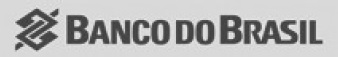 Natureza do débito - assinale com 'X' as opções desejadasCondições1. Autorizo o Banco do Brasil S.A. a debitar e m minha conta corrente o valorcorrespondente.2. Comprometo-me, desde já, a manter saldo suficiente para o referido débito, ficando oBanco do Brasil S.A. isento de qualquer responsabilidade decorrente da não liquidação docompromisso por insuficiência de saldo na data do vencimento.3. Em caso de dúvida ou reclamação sobre datas de vencimento e/ou valores, devosolicitar esclarecimentos diretamente ao FUNDAM4. Estou ciente de que o Banco do Brasil S.A. se reserva o direito de, a qualquer tempo,cancelar a presente prestação de serviço, mediante comunicação por escrito.5. Estou ciente de que, a autorização de débito pode ser cancelada por solicitação daempresa convenente ou por mim, nos canais disponibilizados pelo Banco do Brasil S.A.(TAA, Internet, CABB) e agências do BB.O BANCO coloca à disposição do(s) clientes(s), os seguintes telefones:Central de Atendimento - 4004.0001*, 0800.729.0001 ou (PJ) 0800.979.0909;Serviço de Atendimento ao Consumidor (informação, dúvida, sugestão, elogio,reclamação, suspensão ou cancelamento) - 0800.729.0722;Para Deficientes Auditivos ou de Fala - 0800.729.0088;Ouvidoria BB (demandas não solucionadas no atendimento habitual) - 0800.729.5678.* Custos de ligações locais e impostos serão cobrados conforme o Estado de origem. Nocaso de ligação via celular, custos da ligação mais impostos conforme a operadora.Agência (Pref.-DV)Conta correnteTelefone para contato (DDD-n.º)Nome (Prefeitura)Nome (Prefeitura)Nome (Prefeitura)( X ) Remuneração do BRDEN.º identificador/CNPJEmpresaFUNDAMN.º convênio (Uso BB)33724Local e data_____________________________________________________________________Assinatura do Prefeito